CAWTHORNE PARISH COUNCIL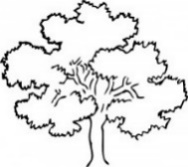 PARISH NOTES JULY 2018Vacancy for councillorPassionate about Cawthorne?Why not consider becoming a councillor?Vacancies have arisen for two councillors to sit on Cawthorne Parish Council.Cawthorne Parish Council is interested in hearing from anyone aged 18 years and over who either lives in Cawthorne, or within three miles of the Parish of Cawthorne, or whose main place of work is in Cawthorne, for co-option onto the Council.No formal qualifications necessary, merely an interest and enthusiasm in putting something into your community. Appointments are unpaid, require a time commitment, and all Councillors are subject to the Statutory Code of Conduct for CouncillorsClosing date is 4.30 pm on Friday 24th August 2018, with interviews at 7.00 pm on Thursday 20th September 2018.If you are interested in this worthwhile position, please contact the Clerk to the Council who will provide further details.Mrs S M Bashforth, 349 Barnsley Road, Hoylandswaine, Sheffield, S36 7HDorEmail cawthorneparishclerk@msn.comIan ClaxtonBefore the commencement of the July Parish Council meeting the Council stood for a minute silence in remembrance of Ian Claxton, former member of the Parish Council.Ian worked very hard for the Parish Council, the school whilst being a governor, the village, and whom-so-ever asked for his help.  In his time he did regular village tidies, planting for ‘In Bloom’ and whenever or wherever work needed doing.  He was enthusiastic, energetic and generous and will be sadly missed.Our condolences to his family and friends.Local PlanTony Butterworth asked BMBC to confirm that if objections are raised to the inspectors finding we will have the opportunity to refute these.BMBC replied that the forthcoming consultation will relate specifically to the modifications to the plan but the Inspector has said there will be an opportunity to comment on the sites referred to in her letter. It will not therefore be a case of refuting whatever is said but rather reiterating your previous comments. By way of reassurance, Barnsley Council will not be pushing the case for any of the sites referred to in her letter and the prospects of the inspector making a u-turn are therefore very slim.From this we can conclude that site E9, rear of Darton Road will remain as safeguarded land and CA2a land next to Stanhope Meadows will continue to be green belt land.Flowering cherry trees in cemeteryThree flowering cherry trees at the top of the cemetery have had to be felled. All three had died. It is not certain why this happened but the tree surgeon who felled the trees suggested that protruding tree roots may have been damaged allowing infection in. There are no plans at the moment to replant in case honey fungus is present and also because of the existing tree stumps.Next Parish Council meetingThe next Parish Council meeting is on Thursday 2nd August 2018 at 7.40pm in the Moxon Room, Cawthorne Village Hall. The public are entitled and encouraged to attend.  Council contact details and details of Parish Council meetings are overleafCawthorne Parish Councillors contact detailsD Cynthia Hindley, 35 Darton Road, Cawthorne, S75 4HU  Tel: 01226 790886 ChairmanDiana Asquith, 3 Lower Greaves Cottage, South Lane, Cawthorne S75 4EF Robert Barr, Cinder Hill Farm, Cinderhill Lane, Cawthorne S75 4JA  Tel: 01226 790318Margaret Broadhead, 4 Lower Collier Fold, Cawthorne S75 4HT  Tel: 01226 790848Eric Ellis, Pashley Green Farm, North Lane, Cawthorne S75 4AF  Tel: 01226 794282  Peter Kilner, The Mistal, Flash House Farm, Lane Head Road, Cawthorne S75 4AJ  								Tel: 01226 790246 Vice-chairJohn Walker, 3 Five Acres, Cawthorne S75 4HZ.  Tel: 01226 790530  Parish ClerkMrs S Maxine Bashforth, Mustard Hill Cottages, , Hoylandswaine, Sheffield S367HD            Tel:01226 765569          e-mail  cawthorneparishclerk@msn.com  Cawthorne Parish Council websitewww.cawthorne.org.ukContacting the CouncilIf any parishioners have any concerns they wish to bring to the attention of the council please contact the Clerk or one of the councillors.Public attendance at Parish Council meetingsAll parishioners are welcome and are encouraged to attend Parish Council meetings.  Councillors and the Clerk will be in attendance at 7.30pm to answer any questions members of the public may have. The public are not permitted to participate in the formal meeting of the Council unless they have informed the Clerk by 7.30 pm on the day of the meeting that they wish to speak on a particular agenda item. Members of the public will be allowed to address the Council for no longer than three minutes. See Parish notice board for notification of the next meeting and the agenda. The agenda will also be available on the website, as are minutes of Parish Council meetings. Website, www.cawthorne.org.ukPenistone East Ward Councillors contact detailsCllr Robert Barnard     tel: 07811430948   email: cllrrobertbarnard@barnsley.gov.ukCllr Paul Hand-Davis   tel: 07814615497   email: cllrpaulhand-davis@barnsley.gov.ukCllr John Wilson          tel: 07772730878   email: cllrjohnwilson@barnsley.gov.uk